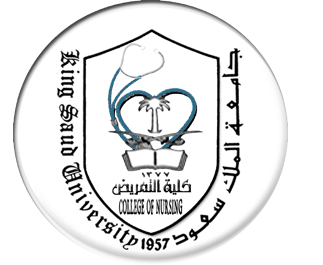 القسم الأول :              PART   1 :                                                                   -معلومات -                                                   Mid Term II A: Information ب- إرشادات                                                                                                 B -Guidelines Part-I: Please read the following statements and choose the best answer: (5 Marks)1-Culture shock isA psychological reaction that can occur when experiencing a culture for the first timeThe honeymoon period experienced when introduced to a different way of lifeA physiological reaction that can occur when experiencing a culture for the first timeA psychological reaction that can occur when overexposed to a culture different from your own2-The four basic stages of culture shock are:honeymoon, rehearsal, memorization and returnhoneymoon, rejection, adjustment, reverse honeymoon, rejection, reverse, at ease at lasthoneymoon, rehearsal, rejection, at ease at last3-Why would people in the second stage of culture shock choose to spend all their time with people from their homeland?They are afraid to risk being uncomfortable with strangers and it is easier to stay with people from their own cultureThey are afraid of skin diseases and want to hide from contact with foreignersThey feel that they can learn the new language by themselves and don't need contact with people from the new cultureThey are only interested in going home4-   Which of the following statements is true about the nature of acculturation?High levels lead to better health.Lower levels lead to better health.Differing patterns within families may lead to conﬂict.Levels are inﬂuenced mostly by length of time in the other culture.5- Reverse culture shock occurs primarily because of the difficulty ofReintegration into the home societyReintegration with friends and family membersReintegration into the organization   lack of formal training within the organization6 Language is an unavoidable barrier for many patients in Saudi Arabia. What role do interpreters play in bridging the language gap? Informal interpreters:Can be helpful, but they lack the clinical foundation and experience of trained medical interpreters.Make invaluable contributions to patient care.Economical and convenient for nurses and patients.Offer little help in communicating with patients.7-What is the most appropriate response when a patient’s behavior or comments during an interview trigger anger or negative emotions in the nurse?Confront the patient immediately.Recognize these emotions and maintain control.Ignore the comments and send another nurse to see the patient.End the visit and schedule a follow-up with another nurse.8- The most effective way for a nurse to enhance her understanding of a specific cultural group is to:Be oriented about traditional healers within the community.Educate the specific cultural group about culture concepts of health and illness.Treat all clients the same.Use educational materials that are simplistic and have many pictures.9-Which of the following is unlikely to inﬂuence the nurse–patient relationship?The cleanliness of the ofﬁce.Physician’s bias toward patients.Past experiences of patients.Personal prejudices of patients against certain ethnic groups10- Relation with old culture becomes weaker at which stage of culture shock: First.Second. Third. Fourth11-Honeymoon phase of culture shock is accompanied by feeling of:Enthusiastic.Happy to learn.Embarrassment.Sense of humor.12- Which of the following non-Arabic speaking patients' best demonstrate an understanding of discharge instructions?a) Mrs. B nods her head up and down after each instruction is reviewed.b) Mr. Y gives the “Okay” sign with his fingers after hearing the instructions.c) Mr. S does not ask any questions once the instructions are reviewed but signs his name on the form.d) Mrs. C, via a translator, asks appropriate questions and is able to provide a return demonstration of the instructions.13- Maintenance and reparative behaviors  include one of the following :excessive sleeping, dreaming and fantasizing,  confused on job activities that reject  ones sense of self. Decrease  sleeping, dreaming and fantasizing, 14-A person who returns to the former culture   may experience reverse culture shock ,at which stage of culture shock: First.Second. Third. Fourth15- Culture familiarity phase of culture shock is accompanied by feeling of:Enthusiastic.Happy to learn.Embarrassment.Sense of humor16- Culture shock results in a stress syndrome caused by one of the following:Unfamiliarity to language and environment.depression security.adjustment17- Causes of culture shock:Low  expectations. Intrapersonal incompetence. Lack of role conflictInability to bargain for identity.18-  One of the following  among Physiological  Symptoms of culture shock: Fear of being cheated or robbedFear of injuryHomesicknessLow energy level, TiredPart–II: Put (T) for the true statement and (F) for the false statement and correct the false one (4  Marks)       Part V- Short essay: ( 7 Marks)1- Boyle and Andrews (1989) propose that nurses need to assess eight areas reflecting cultural variation, and encourage the nurse to gather cultural  data  :list SIX   of them  1--------------------------------------------------------------------------2---------------------------------------------------------------------------3---------------------------------------------------------------------------4---------------------------------------------------------------------------5---------------------------------------------------------------------------2-Stressors which create culture shock during hospitalization are (4 Marks)1--------------------------------------------------------------------------------------------------------------------------------------------------------2-------------------------------------------------------------------------------------------------------------------------------------------------------3------------------------------------------------------------------------------------------------------------------------------------------------------------------------------------------------------------------------------------4--------------------------------------------------------------------------------------------------------------------------------------------------------Good Luckجامعــــة الملك  سعودجامعــــة الملك  سعودكلية التمريضكلية التمريضCollege of NursingCollege of NursingCollege of Nursingوكالة الكلية للشؤون الأك ديمية	وكالة الكلية للشؤون الأك ديمية	Vice Dean for Academic AffairsVice Dean for Academic AffairsVice Dean for Academic Affairsورقة الامتحــانورقة الامتحــانExamination sheetExamination sheetاسم الطالب  Student Name :الرقم الجامعي للطالب :Student  No:اسم مدرس المقرر: د. عصمت جميعي،   Instructor name: Dr.  , Dr. Essmat Geameyالسنة الدراسية :1434-1435Academic year: 1434-1435الفصل الدراسي :الاولSemester:  FIRSTاسم  ورقم المقرر :الاختلافات الثقافية المتعلقة بالصحة  (471 تمض)Module No. & Title:  SOCIOCULTURE VARIATOION REGARDING HEALTH (NUR 471)اليوم والتاريخ   Day & Date:   الوقت : ساعةTime: 1 Hoursدرجة الامتحــــان : (20)Examination Mark: (20)- الامتحان يتكون من ثلاث فئات من الأسئلة ومجموع العلامات ( 20)-  العلامة مكتوبة إزاء كل سؤال.- يجب كتابة الإجابة بوضوح وتحديد رقم السؤال المتعلق بالإجابة..   - يمنع منعاً باتاً الالتفات/ أو الكلام    -الغش خلال الامتحان تحت  طائلة العقاب-The exam consist of three categories and the total mark is (20 )- Each question has its own mark beside it.-The answer must be written clearly and writ the question number relevant to the answer.- Student must not talk or cheat during the exam or He will be subject to penalty Social support networks ameliorate a variety of stressorsFT1-Culture shock results in a stress syndrome caused by maladjustment in life.-----------------------------------------------------------------------FT2-The initial phase of culture shock is accompanied by frustration.-----------------------------------------------------------------------FT3-Maintenance and reparative behaviors  are ways of resisting the changes necessary for adjustment to the new cultureFT4-Successful adjustment depends on the availability of transition resources necessary for comfortable adaptation in the new cultureFT5- all individuals are equally prepared to accept the rigors of cultural shockFT6    Withdrawal from relationships and conversations among psychological symptoms of culture shock  FT6Participation in the daily life of the host culture is essential for cultural adjustment  FT7	Conflict management  is central to cross-cultural adjustment, adaptation, and effectiveness.                                                             	FT8